URZĄD MIASTA BIAŁOGARD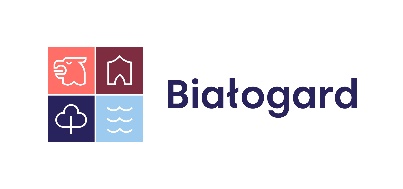 ul. 1 Maja 18, 78-200 Białogardtel. (94) 3579 191URZĄD MIASTA BIAŁOGARDul. 1 Maja 18, 78-200 Białogardtel. (94) 3579 191ED-08INFORMACJA O FAKTYCZNEJ LICZBIE UCZNIÓW SZKOŁY WEDŁUG STANU NA PIERWSZY DZIEŃ ROBOCZY MIESIĄCA, NA KTÓRY UDZIELANA JEST DOTACJA MIESIĄC                                 ROK                       ..Załącznik nr 3do uchwały Nr XII/94/2019Rady Miejskiej Białogardu z dnia 28 sierpnia 2019 r.   ………………………………………   data wpływu – wypełnia organ dotującyInformacje o organie prowadzącym:  Informacje o faktycznej liczbie uczniów:Oświadczenie i podpis osoby reprezentującej organ prowadzącyPouczenie: Wniosek powinien być wypełniony czytelnie i zawierać zgodne z wpisem do ewidencji dane.W przypadku zmiany jakichkolwiek danych podanych we wniosku należy niezwłocznie poinformować tym Wydział Edukacji Urzędu Miasta Białogard.Załącznik nr 3do uchwały Nr XII/94/2019Rady Miejskiej Białogardu z dnia 28 sierpnia 2019 r.   ………………………………………   data wpływu – wypełnia organ dotującyInformacje o organie prowadzącym:  Informacje o faktycznej liczbie uczniów:Oświadczenie i podpis osoby reprezentującej organ prowadzącyPouczenie: Wniosek powinien być wypełniony czytelnie i zawierać zgodne z wpisem do ewidencji dane.W przypadku zmiany jakichkolwiek danych podanych we wniosku należy niezwłocznie poinformować tym Wydział Edukacji Urzędu Miasta Białogard.